Mjera 1.2.	I Z J A V Akojom se ja _____________________________ iz ______________________, ________________________________, OIB: _ _ _ _ _ _ _ _ _ _ _ , obvezujem prijaviti prebivalište za sebe i članove svoje obitelji,  na adresi izgrađenog stambenog objekta u roku 4 godine od dana zaključenja Ugovora o financijskoj pomoći, te zadržati navedeno prebivalište minimalno 10 godina od dana sklapanja Ugovora o financijskoj pomoći.Upoznat/a sam sukladno odredbama Opće Uredbe o zaštiti podataka (EU 2016/679), odredbama Zakona o provedbi Opće uredbe o zaštiti podataka (Narodne novine broj 42/2018), i odredbama Pravilnika o zaštiti osobnih podataka Općine Garčin kako se moji osobni podaci prikupljaju isključivo u svrhu ostvarivanja prava sukladno Odluci o programu mjera za poticanje rješavanja stambenog pitanja na području Općine Garčin (''Službeni vjesnik Brodsko-posavske županije'' broj 1/2019) te da se u druge svrhe neće koristiti. Suglasan/na sam i dajem pristanak da se moji osobni podaci prikupljaju i obrađuju u navedenu svrhu.U __________________, ________________              (mjesto)		   (datum)								    __________________________									             (potpis)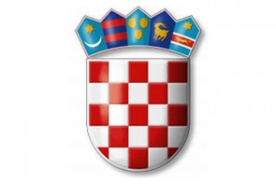 REPUBLIKA HRVATSKAREPUBLIKA HRVATSKAe-mail: garcin.opcina@gmail.comBRODSKO-POSAVSKA ŽUPANIJAwww.opcina-garcin.hrOPĆINA GARČINOIB:71476380427; MB: 02604051      tel. (035)422442; fax (035)42393035212 Garčin, Kralja Tomislava 92